conditionals and flow control (week 2)Ben Bolker19:39 17 September 2019Lists and indexing (PP chapter 8)reference: Python intro section 3.1.3ListsUse square brackets [] to set up a listLists can contain anything but usually homogeneousPut other variables into listsrange() makes a range but you can turn it into a list with list()Set up a list that runs from 101 to 200Indexing and slicing lists works almost the same way as indexing and slicing …Put lists into lists! (“yo dawg …”)difference between an item from a list (indexing, x[0]) and a one-element list (slicing, x[0:1])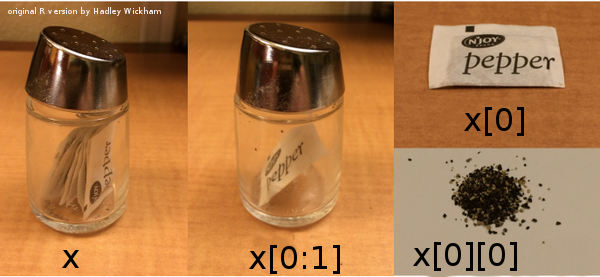 Other list operationsLots of things you can do with lists!Lists are mutablex = [1,2,3]
y = x
y[2] = 17
print(x)## [1, 2, 17]Check it out at Python Tutoroperators vs. functions vs. methods x+y vs. foo(x,y) vs. x.foo(y)list methodsappending and extending:x = [1,2,3]
y = [4,5]
x.append(y)
print(x)## [1, 2, 3, [4, 5]]x = [1,2,3] # reset x
y = [4,5]
x.extend(y)
print(x)## [1, 2, 3, 4, 5]Can use + and += as shortcut for extending:x = [1,2,3]
y = [4,5]
z = x+y
print(z)## [1, 2, 3, 4, 5]list methodsx.insert(position,value): inserts (or x=x[0:position]+[value]+x[position+1:len(x)])x.remove(value): removes first valuex.pop(position) (or del x[position] or x=x[0:position]+x[position+1:len(x)])x.reverse() (or x[::-1])x.sort(): what it saysx.count(value): number of occurrences of valuex.index(value): first occurrence of valuevalue in x: does value occur in x? (or logical(x.count(value)==0))len(x): lengthNote: pythonicity vs. TMTOWTDIConditionals and flow controlConditionals: Do something if something else is trueFlow control: Go to different places in the code: especially, repeat calculationsEverything we need for interesting programs (“the rest is commentary”)Technically we can compute anything: Turing machines (xkcd)ConditionalsDo something if something is trueif statement (reference)if False:
    print("no")else-if (elif) and else clausesif (x<=0):
    print("what??")
elif(x==1):
    print("one")
elif(x==2):
    print("two")
else:
    print("many")not too much else to saywe can do more than one thing; use a code blockindentation is crucialcodingbat examplesCodingBat date_fashion problemCodingBat alarm clock problemwhilerepeat code many times, while some logical statement is true (reference)For example: 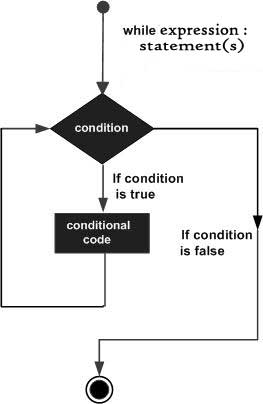 x = 17
while x>1:
    x = x/2Maybe we want to know how many steps that took:x = 17
n = 0
while x>1:
    x = x/2
    n = n+1What is the answer?Can you get the same answer using import math and math.log(x,2) (and maybe round() or math.floor)?We can use logical operators to combinex = 17
n = 0
while x>1 and n<3:
    x = x/2
    n = n+1for loopswhat if we want to repeat a fixed number of times? We could use something liken = 0
while n<n_max:
    # do stuff
    n = n+1Or we could use a for loop:for n in range(0,n_max):
    # do stuffdoes this repeat n_max or n_max+1 times? (hint: try it out, and/or use list(range(...)) …)more generally, we can use for to iterate over any list.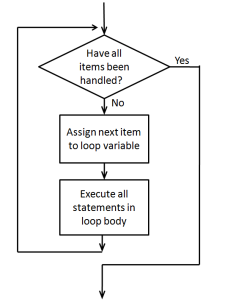 for loopfor loop examplesCodingBat > string-2 > countHiCodingBat > string-2 > catDogCodingBat > Array-2 > bigDiffAnother example: a change-writing program.Given an amount of money, return a list of length 5 that gives the (smallest) number of coins of each unit (toonies, loonies, quarters, dimes, and nickels) required to make up that amount.total=5.73
toonies = 5.73 // 2 ## integer division
total = total - 2*tooniestotal = 5.73
res = []   # empty list
denoms = list(2,1,0.25,0.1,0.05)
for d in denoms:
    # do stuffstart with total, use denoms aboveprogram to see how many pennies are left (how could we do this much more easily?)or print out change as we go alongor save results as an arrayCoin counting continuedBefore coding up a solution, first describe it at a high level and then refine it:Initialization phaseinitialize the variables that will be used, such as variables to hold the total amount of money, the list of coin denominations being used, and a list of the results.Loop. For each denomination d in our list:determine how many coins of denomination d are needed.update our result list with this amount.update the total amount of money left.Print out the resultsPrime walkNow let’s look at the prime walk program again …Initialization phaseretrieve a list of primesinitialize the variables that will be used:variables to hold the lists of the x and y coordinates of the points visited on the walkthe current direction of the walkthe number of steps taken on the walk so farLoop. For each step of the walk:update the x and y coordinate lists with the coordinates of the next stepchange the walk direction.display the walk.More CodingBat examples:List-2 > count_evensList-2 >sum13List-2 > bigdiffreverse a list (not using slicing)?breakbreak is a way to get out of a while or for loop early:for i in range(0,10):
   if i>5:
      breaknested for loopsWe can look at (e.g.) all the combinations of i and j via:for i in range(0,3):
   for j in range(0,3):
      print([i,j])matrix additionWe can store matrices as a list of lists: represents a 2  3 matrix. We can loop over rows and columns to operate on every element, or combine the elements in some way:## initialization
m = [[1,2,3], [2,7,9]]
nrows = len(m)
ncols = len(m[0])
total = 0
## loop
for i in range(nrows):
    for j in range(ncols):
        total += m[i][j]
print(total)## 24Loops and indicesFrom Secret Weblog: all of the following are equivalent …i = 0
while i < mylist_length:
   do_something(mylist[i])
   i += 1  ## or i=i+1vs.for i in range(mylist_length):
   do_something(mylist[i])(this form is useful if we need to combine two lists, or otherwise index element i of several different things …)vs.for element in mylist:
   do_something(element)Criteriaspeedmemory usesimplicity (code length)simplicity (avoid modules)simplicity (avoid abstractions)pythonicity